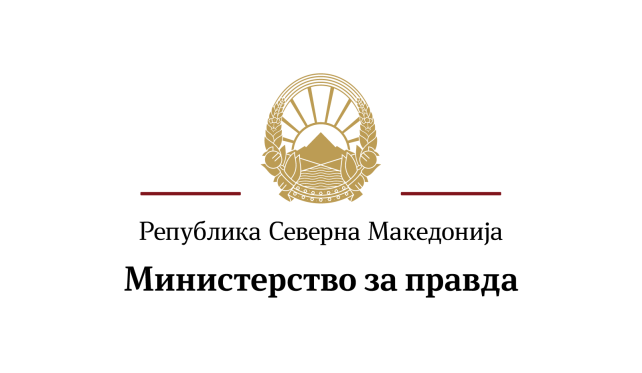 ПРЕДЛОГ  ЗАКОНЗА ИЗМЕНУВАЊЕ И ДОПОЛНУВАЊЕ НАЗАКОНОТ ЗА МАТИЧНАТА ЕВИДЕНЦИЈА14 Јануари, 2021 годинаВОВЕДI. ОЦЕНА НА СОСТОЈБИТЕ ВО ОБЛАСТА ШТО ТРЕБА    ДА СЕ УРЕДИ СО ЗАКОНОТ И ПРИЧИНИ ЗА    НА ЗАКОНОТ:Со донесувањето на предложените измени и дополнувања на Законот за матичната евиденција, се уредува материјата на: вградување на дефиниции за пол, род и родов идентитет, уредување на постапката за правно признавање на род,заштита на лични податоци и прекршочни одредби.1.Важноста од правно признавање на род:Меѓународните стандарди за човекови права го признаваат правото на лицето на родов идентитет (gender identity). Почитувањето на родовиот идентитет вклучително и право на правно признавање од страна на државата е дел од правото на приватен живот, кое што се гарантира со Уставот на Република Северна Македонија и меѓународните конвенции за човекови права."Правното признавање на родот е процес во кој поединецот може да ја промени ознаката за пол во матичната евиденција и на тој начин државата да го признае неговиот вистински род. Правото на транс луѓето да добијат документи кои ќе го рефлектираат нивниот родов идентитет е клучно за тие да можат да функционираат соодветно во општеството и да бидат заштитени од низа повреди на човековите права, вклучувајќи ја дискриминацијата при вработувањето, физичките и вербалните напади, како и ограничувањето во склучувањето на брак и пристапот до добра и услуги.Во законодавството на Република Северна Македонија не постои правна рамка за правно признавање на родот. Северна Македонија е една од десетте земји во Советот на Европа каде правното признавање на родот не е достапно (покрај Албанија, Андора, Ерменија, Кипар, Грузија, Лихтенштајн, Монако, Сан Марино и Србија).Законот за матичната евиденција(„Службен весник на Република Северна  Македонија“ број: 8/95, 38/2002, 66/2007, 98/2008, 67/2009, 13/13, 43/14, 148/15, 27/16 64/2018 и 14/2020)  го регулира внесувањето на податоците, водењето на матичните книги, како и промената или исправката на податоци во матичните книги. Но, овој закон не обезбедува јасна процедура за промена на ознаката за пол. Во недостиг на јасно утврдена законска постапка, трансродовите луѓе ги користат постојните закони за делумно усогласување на податоците во документите за идентификација со својот родов идентитет. Законот за лично име им овозможува на трансродовите луѓе да го променат своето име ако тие ги исполнуваат условите што се применуваат за сите граѓани, без исклучоци за трансродовите луѓе. Законот за лична карта овозможува повторно издавање на документот со променети информации (член 8) само во случај на промена на името или адресата на лицето. Во овој закон не постои јасна постапка за промена на ознаката за пол и единствениот матичен број на граѓанинот (што содржи податоци за полот на лицето назначен при раѓање).Правниот вакум придонесува за донесување на произволни одлуки со кои надлежните институции во исти или слични ситуации носат целoсно спротивни одуки, со што ја нарушуваат правната сигурност на транс луѓето. Оние кои веќе започнале со медицинската промена, а сé уште поседуваат документи за лична идентитфикација кои не го одразуваат нивниот актуелен изглед, родов идентитет и родово изразување се оставени во лимбо состојба на неодредено време."При изготвувањето на предложените законски одредби се имаше предвид обврската на Република Северна Македонија да ги спроведе меѓународно преземените обврски. Најнапред Пресудата на Европскиот суд за човекови права за случајот на лицето Х против Република Северна Македонија (Application no. 29683/16) од 17.01.2019 година, со која судот констатира дека Република С. Македонија сторила повреда на Член 8 од Конвенцијата поради недостаток на регулаторна рамка која обезбедува право на почитување на приватниот живот на жалителот. 	Извештајот за степенот на спроведување на Препорака CM/Rec.(2010)5 од Комитетот на Министри до земјите-членки во однос на мерките за борба против дискриминација врз основа на сексуална ориентација или родов идентитет констатира дека:  "Законот за матична евиденција во Република Северна Македонија го регулира внесувањето на податоците, водењето на матичните книги, како и промената или исправката на податоци во матичните книги. Но, исто како и другите споменати закони, овој закон не обезбедува јасна процедура за промена на ознаката за пол и единствен матичен број на граѓанинот. "	За таа цел, се пристапи кон измени и дополнување на Законот за матична евиденција.	Во Работната група учествуваа преставници на надлежни државни органи и преставници на здруженија кои работат со транс заедницата. Во рамки на овој процес се користеа законските решенија на  Gender identity, Gender expression and Sex characteristics Act на Малта. Воедно, со поддршка на Советот на Европа, Работната група во 2020 година оствари студиска посета во Малта со цел запознавање со законските решенија и пракса за правно признавање на род во оваа земја. Во рамки на заедничка програма на ЕУ и СЕ: Horizontal Facility for the Western Balkans and Turkey 2019 – 2022: Promotion of Diversity and Equality in North Macedonia, беше изработена Компаративна анализа на правно признавање на род, која што беше користена при изработка на овој законски текст. 	Овој предлог законски текст доби позитивно мислење од: програмата TAIEX (The Technical Assistance and Information Exchange) и Одделот за спроведување на пресудите во Европскиот суд за човекови права во Стразбур. 	2.Стандарди засновани на човекови права, вклучително и правото на самоопределување:	Обединети Нации и Совет на Европа:	"На меѓународно ниво постои јасен тренд кон поедноставување на постапката за правно признавање на родот преку напуштање на праксата на наметнување на медицински интервенции како критериум и почитување на автономијата и правото на самоопределување на транс луѓето.	Комитетот на економски, социјални и културни права, Комитетот за елиминација на дискрминацијата врз жените, Специјалниот известувач за Тортура при ООН и други агенции при Организацијата на Обединетите Нации, во различни документи укажуваат дека присилниот медицински третман во контекст на правно признавање на родот претставува повреда на правото на заштита од тортура, нехумано и деградирчко постапување, правото на приватен живот, правото на физички интегритет, репродуктивните права и правото на здравје.	Парламентарното Собрание на Советот на Европа ги повика земјите членки да усвојат процедури за правно признавање на родот "засновани на самопределување", преку "укинување на стерилизацијата и други задолжителни мецицински третмани, вклучувајќи дијагноза на менталното здравје, како неопходен правен критериум за да се признае родовиот идентитет на поединецот во законите со кои се регулира постапката за промена на името и ознаката за пол." Слично, Комесарот за човекови права ги повика земјите членки "да ја укинат стерилизацијата и другите задолжителни медицински третмани како неопходен услов за правно признавање на родовиот идентитет во законите со кои се регулира постапката за промена на името и полот.	Европската Конвенција за човекови права и слободи (ЕКЧП), во членот 14 не го содржи експлицитно родовиот идентиет како основ за заштита од дискриминација, но со пресудата против Грузија од 2015 година, Европскиот Суд за човекови права (ЕСЧП) утврди дека родовиот идентитет е основа за заштита од дискриминација.	Пионерска пресуда која изврши пресврт во контект на унапредување на правата на транс луѓето во Европа е Christine Goodwin v United Kingdom, во која ЕСЧП утврди повреда на првото на приватен живот поради пропуст на државата да усвои неопходни законски мерки кои ќе обезбедат правно признавање на родот на транс луѓето кои извршиле операција за промена на полот. Независно од структурата на правниот систем во кој една земја ќе се одлучи да го регулира прашањето, потребно е законската рамка да биде кохерентна и да не произведува произволност и несигурност.	Во пресудата Y.Y. v. Turkey, ЕСЧП за прв пат го испитува критериумот кој државата го применила во постапката за регулирање на првното признавање, а тоа е наметнување на стерилизација како услов за правно признавање. Имено, ЕСЧП смета дека наметнувњето на обврската за операција за промена на полот може да има легитимна цел, на пример, заштитата на правото на здравје, но наметнување на обврската за стерилизација како услов за одобрување на правно признавање на родот, го повредува правото на приватен живот.	ЕСЧП одлучувал и за прашања кои го отежнуваат процесот на правно признавање на родот, а произлегуваат како резултат на наметната обврска за претходно спроведување на медицински третман. Во веќе споменатата пресуда, Van Kück v. Germany, судот утврдил дека товарот на транс лицето да ја докажува медицинската неопходност за операција на гениталиите во судска постапка за одобрување на здравстевно осигурување за покривање на трошоците за операцијата е неоправдана и го повредува правото на приватен живот.  Понатаму, во случајот Schlumpf v. Switzerland, ЕСЧП утврдил дека нефлексибилен период на чекање пред да се изврши операцијата (во случајот две години) е неоправдан и го повредува правото на приватен живот, посебно во случи кога дијагнозата е неспорна и јасна. "	"Принципите од Јогјакарта плус 10 (ПЈ+10) -The Yogyakarta Principles донесени во 2006 година и дополнети во 2017 година го потврдуваат обврзувачкото меѓународно право за човекови права воспоставено со регионалните и меѓународните механизми за човекови права за сексуална ориентација и родов идентитет. Принципот 31: Право на правно признавање уредува следно: „Секој има право на правно признавање без упатување на или барање да се назначи или открие пол, род, сексуална ориентација, родов идентитет, родово изразување или полови карактеристики. Секој има право да добие лични исправи, вклучително и изводи од матичната книга на родените, без оглед на сексуалната ориентација, родовиот идентитет, родовото изразување или половите карактеристики. Секој има право да ги смени родовите информации во тие документи ако во нив се вклучени родови информации.“	"Трендот на поедноставување на постапката за правно признавање на родот е видлив и на национално ниво кај одредени држави во кои се напушта праксата на задолжителна стерилизација и/или други медицински преуслови. Ирска, Данска, Малта и Норвешка веќе преземаа чекори во овој правец. Законите усвоени во Малта, Данска и Ирска (2015), се модел целосно занован на правото на самоопределување на транс луѓето, без наметнување на обврска за дијагностицирање или друга медицинска интеревенција. Законите кои се усвоени во Холандија (2014), Шведска (2013), Хрватска (2012) и Португалија (2011) не бараат воведување на хормонска терапија, операција или стерилизација, иако сé уште постои барање за одредена медицинска потврда како услов за одобрување на правното признавање на родот. "	Во таа насока, со предложените измени се уредува постапката и условите за правно признавање на род. Согласно меѓународните стандарди се вградуваат и дефиниции за родов идентитет, пол и правно признавање на род.2.Со оглед на тоа што во Законот за матична евиденција не се содржани одредби за заштита на лични податоци, се наметна потребата и од вградување на овие одредби а согласно Законот за заштита на личните податоци и3.Предложените прекршочни одредби се во насока на нивно усогласување со новиот Законот за прекршоци.II. ЦЕЛИ, НАЧЕЛА И ОСНОВНИ ПРИНЦИПИПредлог Законот се заснова врз начелата на законитост, заштита на човековите права, професионалност, одговорност, отчетност и транспарентност.III. ОЦЕНА НА ФИНАНСИСКИТЕ ПОСЛЕДИЦИ ОД       ПРЕДЛОГОТ НА ЗАКОНОТ ВРЗ БУЏЕТОТ И       ДРУГИТЕ ЈАВНИ ФИНАНСИСКИ СРЕДСТВАПредлог Законот не ќе предизвика дополнителни фискални последици врз Буџетот. IV. ПРОЦЕНА НА ФИНАНСИСКИТЕ СРЕДСТВА ПОТРЕБНИ       СПРОВЕДУВАЊЕ НА ЗАКОНОТ, НАЧИН НА НИВНО       ОБЕЗБЕДУВАЊЕ, ПОДАТОЦИ ЗА ТОА ДАЛИ       СПРОВЕДУВАЊЕТО НА ЗАКОНОТ ПОВЛЕКУВА        МАТЕРИЈАЛНИ ОБВРСКИ ЗА ОДДЕЛНИ СУБЈЕКТИ		За спроведувањето на Предлог Законот не се потребни дополнителни финансиски средства. ПРЕДЛОГ ЗАКОНЗА ИЗМЕНУВАЊЕ И ДОПОЛНУВАЊЕ НАЗАКОНОТ ЗА МАТИЧНАТА ЕВИДЕНЦИЈАЧлен 1Во Законот за матичната евиденција (Службен весник на Република Македонија број: 8/95, 38/2002, 66/2007, 98/2008, 67/2009, 13/13, 43/14, 148/15, 27/16 и 64/2018 и Службен весник на Република Северна Македонија број: 14/2020) во  член 1-а по точката 5 се додаваат точките 6, 7, 8 и 9 кои гласат:„6. Пол се однесува на физичките карактеристики на поединецот (репродуктивен систем, хромозоми, хормони) според кои се назначува полот, 7. Род означува општествено конструирани улоги, однесувања, активности и атрибути што дадено општество ги смета за соодветни за жените и за мажите,8. Родов идентитет се однесува на внатрешното и индивидуално доживување за род на секое лице, кое може или не кореспондира со полот кој што е одреден со раѓање, вклучително личното чувство за телото и други манифестации на родот, вклучително име, облека, говор и манири и9. Правно признавање на родот е постапка во која поединецот може да ја промени ознаката за пол во матичната евиденција и на тој начин се признава родовиот идентитет.“Член 2По членот 19 се додава нова глава IV-А: Правно признавање на родот со членовите:  20-а, 20-б, 20-в,20-г, 20-д, 20-ѓ и 20-е. IV-а: ПРАВНО ПРИЗНАВАЊЕ НА РОДОТЧлен 20-aСекој граѓанин на Република Северна Македонија кој има наполнето 18 години, деловно способен и кој не е во брак има право на правно признавање на родот во постапка уредена со овој закон.Во постапката за правно признавање на родот секое лице од став 1 на овој член може да ја промени ознаката за пол во матичната евиденција и на тој начин се признава родовиот идентитет.Правното признавање на родот ќе биде признато во сите области.1.Постапка за правно признавање на родотЧлен 20-бБарање за правно признавање на родот се поднесува до Управата за водење на матичните книги (во понатамошен текст: Управа)Во постапката за правно признавање на родот нема да се бара доставување на докази за хируршка процедура за целосно или делумно прераспоредување на гениталии, хормонална терапија или било кој друг психијатриски, психолошки или медицински третман на подносителот на барањето.Член 20-вБарањето за правно признавање на родот се поднесува на Образец чија  форма и содржина Mинистерот за правда ja пропишува со подзаконски акт.Кон барањето од став 1 на овој член се доставува Изјава од подносителот на барањето составена од нотар во форма на нотарски акт дека:-родовиот идентитет не е во согласност со полот назначен во матичната евиденција во моментот на раѓање и -промената на ознаката за пол не ја прави заради одбегнување на договорна или законска обврска како и извршување на казна изречена од надлежен суд во Република Северена Македонија и странски суд со целосна материјална и кривична одговорност, а доколку подносителот на барањето живее или престојува во странство Изјавата се заверува во дипломатско-конзуларното преставништво на Република Северна Македонија во странство.Содржината на Изјавата од став 2 на овој член Министерот за правда ја пропишува со подзаконски акт. Член 20-гДоколку барањето од членот 20-в не е целосно, Управата го повикува подносителот на барањето во рок од 15 дена од денот на приемот на известувањето да го комплетира барањето.Доколку подносителот на барањето не постапи по задолжувањето на Управата, Управата ќе се отфли барањето во  рок од 15 дена од приемот на задолжувањето.Против решението од став 2  подносителот на барањето има право на  жалба до Државната комисија за одлучување во управна постапка и постапка од работен однос во втор степен во рок од 15  дена од денот на приемот на решението.Член 20-дВрз основа на барањето од член 20-в  Управата донесува решение во рок од 30 дена од денот на комплетираното барање.Решение за одбивање на барањето се донесува во случај кога не се исполнети условите предвидени со овој закон.Против Решението од ставот 2 на овој член со кое се одбива барањето за правно признавање на родот, подносителот има право на жалба до Државна комисија за одлучување во управна постапка и постапка од работен однос во втор степен во рок од 15 дена од денот на приемот на решението.Член 20-ѓВрз основа на правосилно решение со кое правно се признава родот, Управата ќе изврши промена на податоците за пол во матичната книга на родени. Решението од ставот 1 на овој член со кое што правно се признава родот, Управата го доставува до Министерството за внатрешни работи со барањето за поништување на матичен број. Член 20-еИзводот од матична книга се издава без да се стави забелешка за промената на полот.Не е дозволен увид во уписот во матичната книга на родените за лицата кои извршиле промена на полот според одредбите на оваа глава.По исклучок од став 2 на овој член, увид може да се дозволи само за лицето на кое истите се однесуваат или врз основа на одлука на надлежен суд согласно закон. Овластените лица (службеници) кои работат на оваа постапка за промена на полот се должни да ги чуваат како тајна податоците до кои дошле во текот на својата работа, и тоа како за време на вработувањето во Управата, така и по неговото/нејзиното завршување, а кои претставуваат лични податоци или класифицирани информации во согласност со закон. Член 3По членот 30-б се додава нов член 30-в, кој гласи:„Заштита на личните податоциЧлен 30-вУправата собира, обработува, користи, чува и брише лични податоци и податоци под услови и на начин утврдени со овој закон и прописите за заштита на лични податоци и води матични евиденции (матични книги) за кои е овластена со закон, исклучиво за целите предвидени во овој закон.Личните податоци внесени во матичните евиденции (матични книги) веднаш се бришат во случаите кога ќе се утврди дека не се точни или престанале причините, односно условите заради кои личниот податок е внесен во евиденцијата.Податоците содржани во матичните евиденции (матични книги) од нивното внесување, сé до нивното бришење смеат да се даваат под услови и на начин предвидени со овој закон.Правото на субјектот на лични податоци на пристап и исправка на неговите лични податоци со кои располага Управата, како и обврската за заштита на личните податоци се обезбедуваат под услови и на начин утврдени со закон.Управата е должна да обезбеди тајност и заштита на обработката на личните податоци на субјектот на лични податоци, при што мора да примени соодветни технички и организациски мерки за заштита од случајно или незаконско уништување на личните податоци, или нивно случајно губење, преправање, неовластено откривање или пристап, особено кога обработката вклучува пренос на податоци преку мрежа и заштита од какви било незаконски облици на обработка.Списите што се употребени во постапката за запишување во матичните книги (пријави за запишување, записници, одлуки и други писмена) се од трајна вредност.Матичните книги се од трајна вредност.Член 4Во членот 31 став 1 бројот: "2000"  се заменува со бројот: "1000."  	Во ставот 2 зборовите: "30% од одмерената казна за здравствената установа", се заменуваат со зборовите: "од 100 до 200 евра во денарска противвредност."Во ставот 3 зборовите: "200 до 300 евра" се заменуваат со зборовите: "50 до 100 евра."Член 5	Во член 32 став 1 зборовите:  "од 30 до 100 "се заменуваат со зборовите: "од 50".  Во ставот 2 зборовите: "од 200 до 490"  се заменуваат со зборовите: " од  150."	Член 6		Во членот 32-а ставот 1 се менува и гласи:"За прекршоците предвидени со одредбите од членовите 31 и 32 на овој закон, прекршочната постапка ја води и прекршочна санкција изрекува надлежен суд. "Ставовите 2 и 3 се бришат.  Член 7Во членот 32-б зборовите: "за здравствената установа" се бришат.Член 8По членот 34 се додава нов член 34-а кој гласи:Подзаконскиот акт предвиден во Член 20-в од овој закон ќе се донесе во рок од 30 дена од денот на влегувањето во сила на овој закон.						Член 9По член 34-а се додава  нов член 34-б кој гласи:Управата за водење на матичните книги изготвува годишен извештај за примена на одредбите од овој закон: Глава: IV: Правно признавање на родот. Годишниот извештај од став 1 на овој член Управата за водење на матични книги го доставува до Владата на Република Северна Македонија преку Министерот за правда најдоцна до крајот на март во тековната година.Годишниот извештај содржи податоци за примена на одредбите за правно признавање на родот со преглед на вкупен број на лица кои: поднеле барање за правно признавање на род, е отфрлено или одбиено барањето и за кои е донесено решение за правно признавање на род, потешкотии во примената на одредбите на законот со препораки за надминување на констатираните состојби.Член 10Постапките за правно признавање на родот кои што се во тек ќе завршат согласно одредбите на овој закон.Овој закон влегува во сила осмиот ден од денот на објавувањето во "Службен весник на Република Северна Македонија", а ќе отпочне да се применува три месеци од денот на влегување во сила на овој закон.О Б Р А З Л О Ж Е Н И ЕНА ПРЕДЛОГ ЗАКОНОТ ЗА ИЗМЕНУВАЊЕ И ДОПОЛНУВАЊЕ НА ЗАКОНОТ ЗА МАТИЧНАТА ЕВИДЕНЦИЈАI. ОБЈАСНУВАЊЕ НА СОДРЖИНАТА НА     ОДРЕДБИТЕ  НА ПРЕДЛОГ НА ЗАКОНОТПредлог Законот е систематизиран во 10 члена.Во Член 1 е содржанa дефинициja за род согласно Конвенцијата за спречување и борба против насилството врз жените, вклучувајќи го и домашното насилство ратификувана во декември 2017 година од Собранието на Република Македонија. Содржана е и дефиниција на пол и родов идентитет. Дефиницијата на правно признавање на родот утврдува дека тоа е постапка во која поединецот може да ја промени ознаката за пол во матичната евиденција и на тој начин се признава родовиот идентитет.Во Член 2 се воведува нова Глава IV-а: Правно признавање на родот во кој се содржани членовите: 20-а, 20-б, 20-в,20-г,20-д,20-ѓ и 20-е. Во овие одредби е уредена постапката за правно признавање на род и таа е во согласност со меѓународните стандарди кои бараат државата да воспостави брза, транспарентна и достапна постапка и заснована на самоопределување.Секој граѓанин на Република Северна Македонија кој има наполнето 18 години, деловно способен и кој не е во брак има право на правно признавање на родот во постапка уредена со овој закон. Во постапката за правно ризнавање на родот секој може да ја промени ознаката за пол во матичната евиденција и на тој начин се признава родовиот идентитет. И покрај тоа што меѓународните стандарди во оваа материја не дозволуваат дискриминација по основ на брачен статус односно брачниот статус не смее да биде пречка за правото на правно признавње на род, предложената одредба се наметна заради  тоа што согласно Законот за семејство, бракот е со закон уредена заедница на живот на маж и жена во која се остваруваат интересите на брачните другари, семејството и општеството. Еднополовите бракови и заедници не се правно уредени во Република Северна Македонија. Исто така, со оваа одредба се уредува дека правното признавање на родот ќе биде признаено во сите области.Се уредува постапката за правно признавање на род која што содржи јасни, целосни и недвосмислени упатства за текот и должината на постапката, како и утврдување на надлежните институции овластени да ја водат постапката. Барањето за правно признавање на род се поднесува до Управата за водење на матични книги. Одредбата упатува дека во постапката за правно признавање на родот нема да се бара доставување на докази за хируршка процедура за целосно или делумно прераспоредување на гениталии, хормонална терапија или било кој друг психијатриски, психолошки или медицински третман на подносителот на барањето. Оваа одредба е во согласност со меѓународните стандарди во оваа област кои упатуваат дека правното признавање на род треба да се заснова единствено на самоопредлување за биде во согласност со меѓународното право за човекови права.Законската одредба не наметнува обврска за транс луѓето да извршат одредена медицинска интервенција како критериум за да можат да го остварат правото. Под медицинска интервенција се подразбира дијагностицирање, хормонска терапија, хируршки зафат или стерилизација. "Телата на Советот на Европа и Обединетите нации нагласија дека задолжителна дијагноза за ментално здравје, „вистинско доживување“, медицинско, судско или секое друго мислење од трето лице го нарушуваат меѓународното право за човекови права, со што се поткопува правото на транс луѓето на приватен и семеен живот и достоинство."Барањето за правно признавање на род се поднесува на Образец чија форма и содржина Mинистерот за правда ja пропишува со подзаконски акт. Кон барањето се доставува Изјава од подносителот на барањето составена од нотар во форма на нотарски акт дека: родовиот идентитет не е во согласност со полот назначен во матичната евиденција во моментот на раѓање и промената на ознаката за пол не ја прави заради одбегнување на договорна или законска обврска како и извршување на казна изречена од надлежен суд во Република Северена Македонија и странски суд со целосна материјална и кривична одговорност, а доколку подносителот на барањето живее или престојува во странство Изјавата се заверува во дипломатско-конзуларното преставништво на Република Северна Македонија во странство. Содржината на Изјавата Министерот за правда ја пропишува со подзаконски акт. (Член 20-в)Доколку барањето за правно признавање на род не е целосно, Управата го повикува подносителот на барањето во рок од 15 дена од денот на приемот на известувањето да го комплетира барањето. Доколку подносителот на барањето не постапи по задолжувањето на Управата, Управата ќе се отфли барањето во  рок од 15 дена од приемот на задолжувањето.Против решението со кое се отфрла барањето, подносителот на барањето има право на  жалба до Државната комисија за одлучување во управна постапка и постапка од работен однос во втор степен во рок од 15  дена од денот на приемот на решението. (Член 20-г)Се уредува рокот во кој Управата одлучува за поднесеното барање. Тоа се 30 дена од денот на комплетираното барање. Решение за одбивање на барањето се донесува во случај кога не се исполнети условите предвидени со овој закон. Против Решението со кое се одбива барањето за правно признавање на родот, подносителот има право на жалба до Државна комисија за одлучување во управна постапка и постапка од работен однос во втор степен во рок од 15 дена од денот на приемот на решението. (Член 20-д)Врз основа на правосилното решение со кое правно се признава родот, Управата ќе изврши промена на податоците за пол во матичната книга на родени. Ова решение Управата го доставува до Министерството за внатрешни работи со барање за поништување на матичен број. (Член 20-ѓ)Изводот од Матична книга се издава без да се стави забелешка за промената на полот. Со предложената законска одредба се забранува  увид во уписот во матичната книга на родените за лицата кои извршиле промена на полот.  По исклучок може да се дозволи само за лицето на кое истите се однесуваат или врз основа на одлука на надлежен суд согласно закон. (Член 20-е)Во член 3 е содржана одредба за заштита на лични податоци согласно Законот за заштита на лични податоци.Во членовите од 4 до 7  се содржани прекршочни одредби а согласно Законот за прекршоци.Во член 8 е содржан подзаконскиот акт кој ги донесува Министерот за правда.Со цел следење на спороведувањето на одредбите од овој закон, во Член 9 се уредува дека Управата за водење на матичните книги изготвува годишен извештај за примена на одредбите од овој закон - Глава: IV: Правно признавање на родот. Годишниот извештај Управата за водење на матични книги го доставува до Владата на Република Северна Македонија преку Министерот за правда најдоцна до крајот на март во тековната година. Годишниот извештај содржи податоци за примена на одредбите за правно признавање на родот со преглед на вкупен број на лица кои: поднеле барање за правно признавање на род, е отфрлено или одбиено барањето и за кои е донесено решение за правно признавање на род, потешкотии во примената на одредбите на законот со препораки за надминување на констатираните состојби.Во член 10 се содржани преодни и завршни одредби.II. МЕЃУСЕБНА ПОВРЗАНОСТ НА РЕШЕНИЈАТА       СОДРЖАНИ ВО ПРЕДЛОЖЕНИТЕ ОДРЕДБИСо предложениот Закон се предлагаат решенија кои меѓусебно се поврзани и се однесуваат на иста правна работа.III. ПОСЛЕДИЦИ ШТО ЌЕ ПРОИЗЛЕЗАТ        ОД ПРЕДЛОЖЕНИТЕ РЕШЕНИЈАПредложениот Закон за изменување и дополнување на Законот за матична евиденција ќе допринесе кон почитувањето на родовиот идентитет вклучително и право на негова промена како дел од правото на приватен живот, кое што се гарантира со Уставот на Република Северна Македонија и меѓународните конвенции за човекови права. Воедно, тоа ќе ја унапреди социјална инклузија и недискриминација на ЛГБТ популацијата во Република Северна Македонија.ОДРЕДБИ ШТО СЕ МЕНУВААТ ОДЗАКОНОТ ЗА МАТИЧНАТА ЕВИДЕНЦИЈАЧлен 1-аОдредени поими употребени во овој закон го имаат следново значење:1. „Извод од матична книга” - претставува јавна исправа која се издава на пропишан образец врз основа на податоците од матичните книги.2. „Препис” - претставува рачно препишан образец од соодветниот упис од матичните книги и истиот е заверен со печат и потпис од надлежно службено лице, на образец кој соодветствува со рубриките во матичната книга.3. „Копија” - претставува верна копија на оригиналниот упис од матичната книга, заверена со печат и потпис од надлежно службено лице, на образец кој соодветствува со рубриките во матичната книга кој се издава во пишана и електронска форма.4. „Уверение” - претставува јавна исправа која се издава врз основа на податоците од матичните книги, за поединечни или целосни факти запишани во истите.5. „Решение” - претставува конкретен управен акт донесен во управна постапка, со кој органот решава за работи од делокругот на матичното работење.Запишувањето се врши врз основа на решение од надлежниот орган за старателство, кое содржи: лично име и пол на детето; час, ден, месец, година и место на раѓањето на детето според местото каде што детето е најдено.Член 19Прогласувањето на исчезнато лице за умрено и смртта докажана во судска постапка се запишуваат во матичната книга на умрените врз основа на правосилна судска одлука. Надлежниот суд ја доставува одлуката во рок од 15 дена од правосилноста, на матичарот од матичното подрачје во кое умрениот имал живеалиште.Ако живеалиштето на умрениот е непознато или е во странство, одлуката од ставот 1 на овој член судот ја доставува на матичарот на матичното подрачје според местото на раѓање на умрениот, а ако местото на раѓање е во странство, на матичарот од матичното подрачје на кое е седиштето на судот што ја донел одлуката.Член 30-бСодржината и начинот на водење на матичните книги во електронска форма од членот 3 на овој закон ги пропишува министерот за правда.VI. ПРЕКРШОЧНИ ОДРЕДБИЧлен 31Глоба во износ од 2.000 евра во денарска противвредност ќе и се изрече за прекршок на здравствена установа ако: 1) во пропишаниот рок не го пријави раѓањето на дете (член 7 став 1 во врска со член 6 ставови 1 и 3 од овој закон) и 2) не ја пријави смртта (член 15 став 2). Глоба во висина од 30% од одмерената казна за здравствената установа, ќе му се изрече за прекршокот од ставот (1) на овој член и на одговорното лице во здравствената установа(3) Глоба во износ од 200 до 300 евра во денарска противвредност ќе му се изрече на службеното лице во Армијата на Република Македонија и на службеното лице во казнено-поправна установа ако не постапи согласно член 15 став 2 од овој закон.Член 32Глоба во износ од 30 до 100 евра во денарска противвредност ќе му се изрече за прекршок на физичко лице ако: не го пријави раѓањето на дете во пропишаниот рок (член 7 став 2 во  врска со член 6) и не го пријави личното име на дете во пропишаниот рок (член 9 став 1). Глоба во износ од 200 до 490 евра во денарска противвредност ќе му се изрече за прекршок на матичарот кој во матичните книги ќе запише невистинити податоци. (член 20).Член 32-аЗа прекршоците предвидени со одредбите од членовите 31 став 2 и 32 на овој закон, прекршочната постапка ја води комисија на Управата.Комисијата од ставот 1 на овој член е составена од два члена и претседател на комисијата.Членовите на комисијата имаат завршено високо образование и работно искуство од најмалку четири години на предметната материја, а претседателот на комисијата е дипломиран правник со положен правосуден испит и работно искуство од најмалку шест години на предметната материја.Член 32-бОдмерувањето на висината на глобата за здравствената установа се врши согласно Законот за прекршоци.Член 34Министерот за внатрешни работи во рок од три месеци од влегувањето во сила на Законот ќе донесе подзаконски прописи за начинот на: водење, заштита и чување на матичните книги и списи; издавање на изводи, уверенија, преписи и копии врз основа на матичните книги; водење на постапка и составување на записник за најдено дете; обновување на уништени, оштетени или исчезнати матични книги, како и за обрасците на матичните книги, регистарот на матичните книги, изводите и уверенијата што се издаваат врз основа на матичните книги.Министерот за здравство во согласност со министерот за внатрешни работи ќе донесе подзаконски пропис за образецот на пријавата за раѓање, смрт и потврда за смрт, во рок од три месеци од влегувањето во сила на Законот.До донесувањето на прописите од ставовите 1 и 2 на овој член ќе се применуваат досегашните прописи.